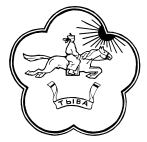 Контрольно-счетный орган Хурала представителей муниципального района «Тес-Хемский кожуун Республики Тыва»РАСПОРЯЖЕНИЕ № 06от «15»  февраля  2018 г.                                                                                 с. СамагалтайОб утверждении Порядка проведения антикоррупционной экспертизы нормативных правовых актов (проектов нормативных правовых актов) контрольно - счетным органом муниципального района «Тес-Хемский кожуун Республики Тыва» В соответствии с Федеральным законом от 25 декабря  2008 № 273-ФЗ «О противодействии коррупции», Федеральным законом от 17 июля  2009 № 172-ФЗ «Об антикоррупционной экспертизе нормативно правовых актов и проектов нормативных правовых актов», Методикой проведения антикоррупционной экспертизы нормативных правовых актов и проектов нормативных правовых актов, утвержденной постановлением Правительства Российской Федерации от 26 февраля  2010 № 96 «Об антикоррупционной экспертизе нормативных правовых актов и проектов нормативных правовых актов», Законом Республики Тыва от 7 июля 2008 № 856 ВХ-2 «О мерах по противодействии коррупции в Республике Тыва», на основании решение коллегии Контрольно-счетного органа от 14 февраля 2018 год, РАСПОРЯЖАЮСЬ:  1. Утвердить прилагаемый Порядок проведения  антикоррупционной экспертизы нормативных правовых актов (проектов нормативных правовых актов) контрольно - счетным органом муниципального района «Тес-Хемский кожуун Республики Тыва» (приложение). 2. Ответственным за проведение антикоррупционной  экспертизы нормативных правовых актов (проектов нормативных правовых актов) назначить Соян Б.К. председателя контрольно  – счетного органа муниципального района «Тес-Хемский кожуун Республики Тыва».3. Обнародовать настоящее распоряжение путем его размещения  на официальной сайте Тес-Хемского кожууна Республики Тыва.4. Настоящее распоряжение вступает в силу с момента его принятия.5. Контроль за исполнением настоящего распоряжения оставляю за собой.Председатель контрольно-счетного органа муниципального района «Тес-Хемский кожуун Республики Тыва»                           Соян Б.К. Утверждено   распоряжением председателя контрольно-счетного органа муниципального района «Тес-Хемский кожуун Республики Тыва» от 14 февраля 2018 года № 06 Порядокпроведения антикоррупционной экспертизы нормативных правовых актов (проектов нормативных правовых актов) контрольно - счетным органом муниципального района «Тес-Хемский кожуун Республики Тыва». 1. Настоящий Порядок разработан в соответствии с Федеральным законом от 17 июля 2009 года №  172-ФЗ «Об антикоррупционной экспертизе нормативных  правовых актов и проектов нормативных правовых актов», Постановлением Правительства Российской Федерации от 26 февраля 2010 года № 96  «Об антикоррупционной экспертизе нормативных правовых актов и проектов нормативных правовых актов». 2. Антикоррупционная экспертиза нормативных правовых актов (проектов нормативных правовых актов) (далее - антикоррупционная экспертиза) проводится в целях выявления и последующего устранения коррупциогенных факторов, выявленных в нормативных правовых актах (проектах нормативных правовых актов) контрольно – счетным органом муниципального района «Тес-Хемский кожуун Республики Тыва» (далее – КСО Тес-Хемского кожууна). 3. Антикоррупционную экспертизу проводит должностное лицо, ответственное за проведение правовой экспертизы нормативных правовых актов (далее  – правовая экспертиза), назначенное  распоряжением председателя  КСО Тес-Хемского кожууна. 4. При проведении антикоррупционной экспертизы лицо, ответственное за проведение правовой экспертизы, обязано руководствоваться следующим: а) коррупциогенными факторами, устанавливающими для правоприменителя необоснованно широкие пределы усмотрения или возможность необоснованного применения исключений из общих правил, являются: - широта дискреционных полномочий  - отсутствие или неопределенность сроков, условий или оснований принятия решения, наличие дублирующих  полномочий органов государственной власти (их должностных лиц); - определение компетенции по формуле "вправе"  - диспозитивное установление возможности совершения органами государственной власти (их должностными лицами) действий в отношении граждан и организаций; - выборочное изменение объема прав  - возможность необоснованного установления исключений из общего порядка для  граждан и организаций по усмотрению органов государственной власти (их должностных лиц); - чрезмерная свобода нормотворчества  - наличие бланкетных и отсылочных норм, приводящее к принятию нормативных правовых актов, вторгающихся в компетенцию органа государственной власти, принявшего первоначальный нормативный правовой акт;- принятие нормативного правового акта за пределами компетенции  -нарушение компетенции органов государственной власти (их должностных лиц) при принятии нормативных правовых актов; - заполнение законодательных пробелов при помощи подзаконных актов в отсутствие законодательной делегации соответствующих полномочий  -установление общеобязательных правил поведения в подзаконном акте в условиях отсутствия закона; - отсутствие или неполнота  административных процедур  - отсутствие порядка совершения органами государственной власти (их должностными лицами) определенных действий либо одного из элементов такого порядка; - отказ от конкурсных (аукционных) процедур  - закрепление административного порядка предоставления права (блага); б) коррупциогенными факторами, содержащими неопределенные, трудновыполнимые и (или) обременительные требования к гражданам и организациям, являются: - наличие завышенных требований к лицу, предъявляемых для реализациипринадлежащего ему права,  - установление неопределенных, трудновыполнимых и обременительных требований к гражданам и организациям; - злоупотребление правом заявителя органами государственной власти (их должностными лицами)  - отсутствие четкой регламентации прав граждан и организаций; - юридико-лингвистическая неопределенность  - употребление неустоявшихся, двусмысленных терминов и категорий оценочного характера. 5. Антикоррупционная экспертиза проектов нормативных правовых актов КСО Тес-Хемского кожууна проводится при проведении их правовой экспертизы. При этом к рассмотрению принимаются только проекты нормативных правовых  актов, согласованные со всеми заинтересованными должностными лицами  КСО Тес-Хемского кожууна . 6. Срок проведения антикоррупционной экспертизы нормативных правовых актов (проектов нормативных правовых актов)  КСО Тес-Хемского кожууна  составляет не более 10 рабочих дней со дня получения их должностным лицом, ответственным за проведение правовой экспертизы. 7. В случае выявления в нормативных правовых актах (проектах нормативных правовых актов) коррупциогенных факторов должностным лицом, ответственным за проведение правовой экспертизы, составляется заключение, в котором указываются выявленные коррупциогенные факторы и даются рекомендации по их устранению. 8. Положения проекта нормативного правового акта, способствующие созданию условий для проявления коррупции, выявленные при проведении антикоррупционной экспертизы, устраняются исполнителем на стадии его доработки.9. Заключение подлежит обязательному рассмотрению Председателем КСО Тес-Хемского кожууна. 10. Проект нормативного правового акта  КСО Тес-Хемского кожууна, прошедший антикоррупционную экспертизу, визируется должностным лицом, ответственным за проведение правовой экспертизы.